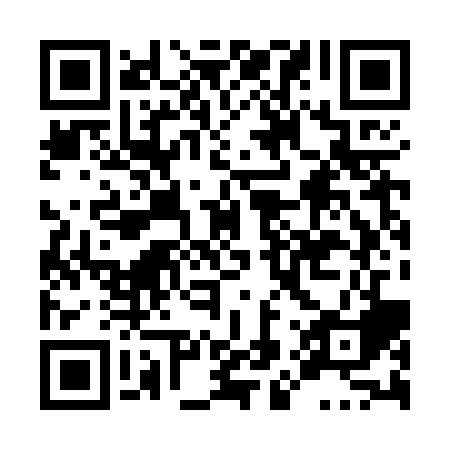 Ramadan times for Griffin, Saskatchewan, CanadaMon 11 Mar 2024 - Wed 10 Apr 2024High Latitude Method: Angle Based RulePrayer Calculation Method: Islamic Society of North AmericaAsar Calculation Method: HanafiPrayer times provided by https://www.salahtimes.comDateDayFajrSuhurSunriseDhuhrAsrIftarMaghribIsha11Mon5:465:467:141:045:006:546:548:2212Tue5:445:447:121:035:016:556:558:2313Wed5:425:427:101:035:036:576:578:2514Thu5:405:407:081:035:046:586:588:2715Fri5:385:387:061:025:057:007:008:2816Sat5:355:357:041:025:067:017:018:3017Sun5:335:337:021:025:087:037:038:3218Mon5:315:316:591:025:097:057:058:3419Tue5:285:286:571:015:107:067:068:3520Wed5:265:266:551:015:127:087:088:3721Thu5:245:246:531:015:137:097:098:3922Fri5:215:216:511:005:147:117:118:4123Sat5:195:196:491:005:157:127:128:4224Sun5:175:176:461:005:167:147:148:4425Mon5:145:146:4412:595:187:167:168:4626Tue5:125:126:4212:595:197:177:178:4827Wed5:095:096:4012:595:207:197:198:5028Thu5:075:076:3812:595:217:207:208:5129Fri5:055:056:3612:585:227:227:228:5330Sat5:025:026:3412:585:237:237:238:5531Sun5:005:006:3112:585:257:257:258:571Mon4:574:576:2912:575:267:267:268:592Tue4:554:556:2712:575:277:287:289:013Wed4:524:526:2512:575:287:297:299:034Thu4:504:506:2312:575:297:317:319:045Fri4:474:476:2112:565:307:337:339:066Sat4:454:456:1912:565:317:347:349:087Sun4:424:426:1712:565:327:367:369:108Mon4:404:406:1412:555:337:377:379:129Tue4:374:376:1212:555:347:397:399:1410Wed4:354:356:1012:555:357:407:409:16